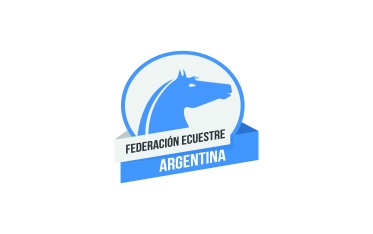                        C.A.B.A., 07 de septiembre 2015CIRCULAR  N° 45/15   SECRETARIA DE ENDURANCECONCURSO DE ENDURANCE JUNÍN Argentina informa que entre los días 15, 16 y 17 de Octubre tendrá lugar un Concurso Internacional de Endurance en Junín. El mismo contará con pruebas internacionales para jinetes mayores,  Young Riders y Juniors en las categorías de 80 Km, 120 km. También habrá 40 Km nacional.Todos los jinetes y caballos deberán haber pagado su Registro FEI. No se tomarán registros en el lugar de la competencia.Por razones organizativas las inscripciones no canceladas 7 días antes de la competencia se cobrarán aunque el binomio no participe. Así también los boxes que se reserven y no se den de baja en forma anticipada.1. PROGRAMA DE ACTIVIDADESJueves 15 de Octubre10:00 hs:                Pago de Inscripciones y entrega chalecos.14:00 hs:                Revisación veterinaria.14:00 a 17:00 hs:   Pesaje obligatorio.18 hs:                     Reunión técnica.Viernes 16 de Octubre06:00 hs:                  Largada 120 km FEI YR.06:15 hs:                  Largada 120 km FEI Mayores.07:00 hs.                   Largada 100 km FEI YR.    07:15 hs:                  Largada 100 km FEI  Mayores.                    08:30  hs:                 Largada carrera 40 Km Nacional.                Sábado 17 de Octubre07:00 hs:                   Largada 80 Km. FEI YR.07:15 hs:                   Largada 80 Km. FEI  Mayores.08:30 hs:                   Largada 40 km Nacional.                   Entrega de premios al finalizar las carreras.2. COMITÉ ORGANIZADORAPRAOFICIALESJURADO DE CAMPO Presidente: José Luis Roldán FEI 3*ARGMiembros: Graciela Montes De Oca FEI 2* ARG                    Marcos Profitos FEI 2*ARG                       Marcela Roldán FEI 2*ARG                    Felipe Pita FEI 2*ARG                    Alejandra De Narvaez FEADelegado técnico: Carlos Larrere FEI 4 * ARG Chief Steward: Rodolfo Sánchez FEIStewards: Alejandra De Narvaez                  María Rosa Costa                  Eduardo Chamorro                  Damían Rodriguez                  Gonzalo Arroyo                  Yamil Zaffaroni                  Ana Maria Profitos                   Manuel Molina                  Carlos Gatti                  Javier GutierrezCOMISIÓN VETERINARIA       Presidente de la Comisiòn Veterinaria: Sebastián Correa FEI 3* ARG      Veterinario Extranjero: Alicia Gini FEI 4* URU       Miembros: Alex Hernández  FEI 3* ARG                           Eugenia Duarte FEI 2*ARG      Presidente  tratamiento:   Luis Galo FEI 4* ARG                                                   Facundo Martínez Leiva PTV  ARG				    Mauricio De Beneitez PTV  ARG                			    Inés  Gomez PTV  ARG Cada caballo que concurra al Hospital  por necesidad de tratamiento deberá pagar en dicho momento el costo de los medicamentos más $150 en concepto de Honorarios.LABORATORIO A designar.       ANTIDOPING: De acuerdo a lo estipulado por el Reglamento Internacional de FEI-Ningún jinete podrá retirar su caballo de la competencia hasta que la comisión veterinaria así lo autorice, caso contrario será ELIMINADO.LOS BOXES SERAN ASIGNADOS POR ORDEN DE INSCRIPCION (sin excepción), y de acuerdo a los mails que se reciban. Si necesitan alojarse cerca de otros participantes deberán solicitarlo al momento de la reserva.       El costo del box es  un pago único de $ 450 y corrales $ 350 (sin ración).Se recibirán las inscripciones y reserva de boxes a partir  de la fecha y hasta el lunes 12 de Octubre, sin excepción. Deberán enviar número de DNI, fecha de nacimiento, nombre y apellido del jinete. Todo cambio o cancelación de inscripción deberá ser efectuado antes del cierre. Del mismo modo la baja de los boxes deberá hacerse en forma anticipada, caso contrario se cobrará aunque no lo utilicen.3.INSCRIPCIONESDirigir Inscripciones y reservas de boxes a Felipe Pita   felipe.pita@hotmail.com                                                                                         0247815420447 (Felipe) 0247815422555 (Eliana)PARA LAS CARRERAS FEI SÓLO SE RECIBIRÁN INSCRIPCIONES CON EL NÚMERO DE REGISTRO FEI DE CABALLO Y JINETE, INDICANDO CATEGORÍA DEL MISMOMONTOS DE INSCRIPCIONES      	Categoría  CEI ***    .:   $ 850	Categoria CEI 1*       100 Km:    $850     	Categoría  CEI **       .:    $ 850              40 km Nacional :                           $ 8504.REGLAMENTACIONLa competencia se regirá por el Reglamento de Endurance FEI.Final de  .: se determina por el cruce de meta. Siendo el tiempo de recuperación de 20 minutos con 64 p/m., salvo en la última etapa cuando la recuperación será  de 30 minutos, a excepción de los menores que es a entrada VET CHECK.Final de  .: se determina por el cruce de meta. Siendo el tiempo de recuperación de 20 minutos con 64 p/m, salvo en la última etapa cuando la recuperación será  de 30 minutos.       PESO MÍNIMO REQUERIDO       Menores y Young Riders no pesan       75 Kg con equipo para .        con equipo para la categoría de .Se recuerda el uso obligatorio del casco en todo momento del evento como también el uso de chalecos de seguridad para la categoría menores,  incluyendo además del jinete a los cuidadores y/o cualquier persona que monte el equino,  como así también la exigencia  de usar calzado con taco o estribo de seguridad o capacho. Se prohíbe el uso de espuelas, riendas corredizas, largas o alemanas y fusta en todas las etapas del recorrido (Art. 818 del Reglamento FEI de Endurance).       PULSACIONESEn el Vet Check sólo se permite la presentación del equino acompañado por dos personas, portando el chaleco del jinete. El equino deberá ser presentado solo con cabezada y sin ningún otro elemento.Para y 80 Km: 64p/m con un tiempo de recuperación de 20 minutos en todas las etapas, excepto en la última donde el tiempo de recuperación permitido es de 30 minutos. Para la competencia de 40 km nacional 56 p/m, recuperación en 15 minutosPara novicios 60 p/m, recuperación en 10 minutos.5.ETAPAS – VELOCIDAD MÍNIMALa velocidad mínima requerida para todas las categorías será de  /h.CATEGORIA  CEI * 123 Km .1º   35 KM        RETENCION DE 35 MINUTOS.2º   27 KM        RETENCION DE 30 MINUTOS.3º   27 KM        RETENCION DE 40 MINUTOS.4º   17 KM        RETENCION DE 40 MINUTOS.5º   17 KM        FINALCATEGORIA  CEI 1* 106 Km1º   35 KM        RETENCION DE 35 MINUTOS.2º   27 KM        RETENCION DE 30 MINUTOS.3º   27 KM        RETENCION DE 40 MINUTOS.4º   17 KM        RETENCION DE 40 MINUTOS.CATEGORIA CEI 1* 81 KM  1º   27 KM        RETENCION DE 30 MINUTOS2º   20 KM        RETENCION DE 30 MINUTOS.3º   17 KM        RETENCION DE 40 MINUTOS.4º   17 KM        RETENCION DE 40 MINUTOS.CATEGORÍA 40 KM NACIONAL1° 20 KM          RETENCIÓN 40 MINUTOS2° 20 KM          FINAL6. OBJECIONES Y RECLAMOSToda aquella persona que considere una causa de reclamo deberá presentarla ante el jurado de Campo sin excepción, el cual la resolverá de acuerdo a las reglamentaciones de  Argentina y a las de  Internacional. Todos los reclamos para ser validos deben ser hechos por escrito y deben estar acompañados por un depósito de u$s 200  ó equivalente.7. CONDICIONES Y REQUISITOS DE PARTICIPACIONPodrán participar los binomios pertenecientes a todas aquellas entidades afiliadas o adheridas a  Argentina, y otros especialmente invitados. DOCUMENTACION SANITARIA VALIDA PARA TODOS LOS EQUINOS PARTICIPANTESPASAPORTE DE  ARGENTINA DONDE CONSTE:Vacunación anual contra encefalomielitis equina.Vacunación trimestral contra influenza equina.Análisis de Anemia Infecciosa con antigüedad menor a 60 días. Solo con estos 3 requerimientos podrán ingresar los equinos al predio, el control sanitario será realizado estrictamente.SE RECUERDA QUE ES IMPRESCINDIBLE ADJUNTAR EL LOG SHEET AL PASAPORTE NACIONAL.8. CHALECOS: Serán entregados junto con la ficha veterinaria previa regularización del pago de federaciones. Por cada chaleco se cobrarán $100 , que serán reintegrados  contra devolución del mismo al finalizar la prueba.9. ALBERGUE: Se contará con el Albergue que tendrá un pagó único de $40 por  persona , destinado a la limpieza, no cuenta con ropa blanca.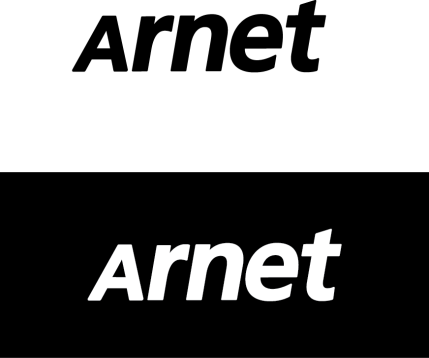 FEDERACION ECUESTRE ARGENTINAGOROSTIAGA 2287 - Tel. 4778-3232  Fax. 4775-4423- e-mail: fea@federacoionecuestre.com.ar www.fedecuarg.com.ar 1426 – BUENOS AIRES 